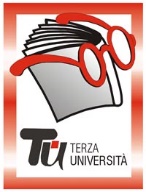              Tu  -  TERZA UNIVERSITÀ -  2022/23                                                              Provincia - PRIMA FASE     SERIATEIscrizioni e informazioni: sede Tu di BergamoSede dei corsi: Biblioteca, via Italia 58, tel. 035.304304CalendarioModulo n°100MORE ENGLISH TIME FOR YOU      DocenteCinzia BucchieriGiornomartedìOrario15.00-17.15PeriodoDal 04.10.2022 al 04.04.2023 (24 incontri), (€ 190,00)SedeBiblioteca, via Italia 58 – Saletta Mediateca al piano terraArgomentoLingua Inglese: Conversazione (max 15)PresentazioneIl corso è indirizzato a chi ha già una conoscenza delle forme verbali e delle strutture elementari della lingua, vuole migliorare la capacità di comprensione, acquisire una maggior disinvoltura nella comunicazione e utilizzare in modo più consapevole le strutture linguistiche. La lingua verrà presentata in contesti pratici e comunicativi di vita quotidiana, anche attraverso l’utilizzo di strumenti multimediali (libro interattivo, video, applicazioni…). Il piccolo gruppo permetterà di sviluppare le abilità di comprensione e comunicazione attraverso giochi di ruolo, conversazioni guidate e attività a coppie. Questo corso è pensato come continuazione dello scorso anno e utilizzerà lo stesso libro di testo (Speakout “Pre-intermediate”) focalizzandosi soprattutto sulla capacità comunicativa.Libri di testo: c’è la possibilità di fare un acquisto di gruppo in occasione del primo incontro del corso.SPEAKOUT 2nd ed. – Pearson – PRE- INTERMEDIATE - Student’s book ISBN - 9781292115979  Workbook with key - ISBN 9781447976974 (facoltativo, da utilizzare come eserciziario).Tutor104.10.2022906.12.20221714.02.2023211.10.20221013.12.20221821.02.2023318.10.20221120.12.20221928.02.2023425.10.20221210.01.20232007.03.2023508.11.20221317.01.20232114.03.2023615.11.20221424.01.20232221.03.2023722.11.20221531.01.20232328.03.2023829.11.20221607.02.20232404.04.2023